2023年部门预算目   录第一部分  部门概况一、主要职能二、机构设置三、部门预算部门构成第二部分  部门预算表一、收支总表二、收入总表三、支出总表四、财政拨款收支总表五、一般公共预算支出表六、一般公共预算基本支出表七、一般公共预算“三公”经费支出表八、政府性基金预算支出表第三部分 部门预算情况说明第四部分 名词解释第一部分　部门概况一、主要职能中共湟源县委党校是在县委直接领导下培养党员领导干部和理论干部的学校，是县委的一个重要部门，是研究宣传马列主义中国化的理论成果，毛泽东思想、邓小平理论、“三个代表”重要思想、科学发展观、习近平新时代中国特色社会主义思想，宣传党的路线、方针、政策和国家法律、法规。同时，围绕党的中心任务积极开展党员干部培训、社会科学研究和资政议政等工作，积极有效服务于全县发展大局。其基本职责是：（一）轮训副科级以下党员领导干部；（二）培训中青年党员领导干部；（三）培训意识形态部门的领导干部和理论骨干；（四）协同组织人事部门，对学员在校期间进行考核考察；（五）围绕国内外出现的新情况、新问题以及我县的热点难点问题开展调查研究，为县委、县政府决策提供参考;（六）研究宣传马列主义中国化的理论成果，毛泽东思想、邓小平理论、“三个代表”重要思想、科学发展观、习近平新时代中国特色社会主义思想，宣传党的路线、方针、政策和国家法律、法规。二、机构设置根据《中共湟源县委机构编制委员会关于中共湟源县委党校（挂湟源县行政学校牌子）机构编制事项的通知》(湟源编委发〔2019〕56号)文，中共湟源县委党校（挂湟源县行政学校牌子）为中共湟源县委管理的公益一类事业单位，机构规格为正科级，经费形式为全额拨款。三、部门预算部门构成纳入中共湟源县委党校2023年部门预算编制范围的二级预算单位包括：第二部分  部门预算表（注：此表为空表）第三部分  部门预算情况说明一、关于中共湟源县委党校2023年部门收支预算情况的总体说明按照综合预算的原则，中共湟源县委党校所有收入和支出均纳入部门预算管理。收入包括：一般公共预算拨款收入445.85万元；支出包括：教育支出312.71万元，社会保障和就业支出70.16万元，卫生健康支出33.70万元，住房保障支出29.28万元。中共湟源县委党校2023年收支总预算445.85万元。二、关于中共湟源县委党校2023年部门收入预算情况说明中共湟源县委党校2023年收入预算445.85万元，其中：一般公共预算拨款收入445.85万元，占100.00%。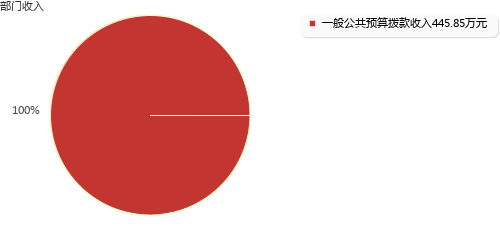 三、关于中共湟源县委党校2023年部门支出预算情况说明中共湟源县委党校2023年支出预算445.85万元，其中：基本支出433.85万元，占97.31%；项目支出12.00万元，占2.69%。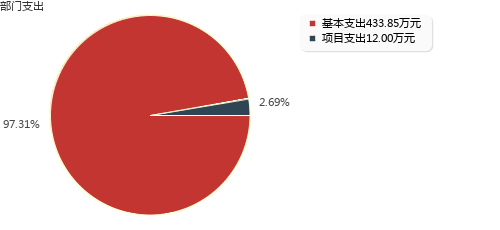 四、关于中共湟源县委党校2023年财政拨款收支预算情况的总体说明中共湟源县委党校2023年财政拨款收支总预算445.85万元，比上年增加23.87万元，主要是2023年增加新招录事业人员5人，工资、养老、医疗、住房公积金等相应增加。收入包括：一般公共预算拨款收入445.85万元，上年结转0.00万元；政府性基金预算拨款收入0.00万元，上年结转0.00万元。支出包括： 教育支出312.71万元， 社会保障和就业支出70.16万元， 卫生健康支出33.70万元， 住房保障支出29.28万元。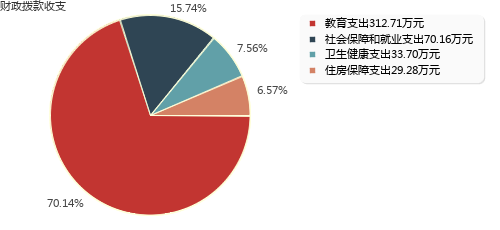 五、关于中共湟源县委党校2023年一般公共预算当年拨款情况说明（一）一般公共预算当年拨款规模变化情况。中共湟源县委党校2023年一般公共预算当年拨款445.85万元,比上年增加23.87万元，主要是2023年增加新招录事业人员5人，工资、养老、医疗、住房公积金等相应增加。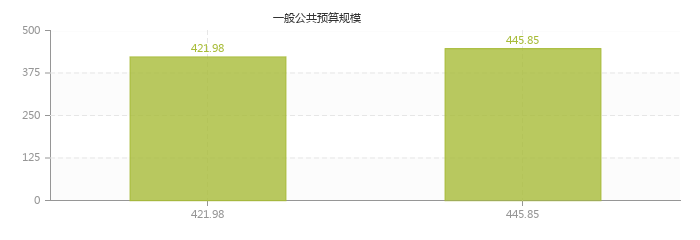 （二）一般公共预算当年拨款结构情况。教育支出312.71万元，占70.14%；社会保障和就业支出70.16万元，占15.74%；卫生健康支出33.70万元，占7.56%；住房保障支出29.28万元，占6.57%。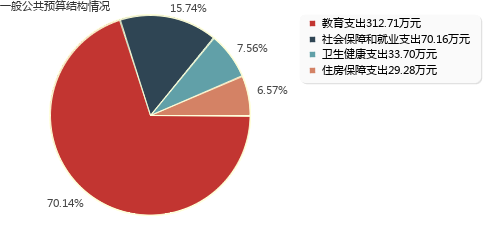 （三）一般公共预算当年拨款具体使用情况。1、教育支出（类）进修和培训（款）干部教育（项）2023年预算数为312.71万元，比上年减少4.81万元，下降1.51%。主要是强化党校基础设施建设项目减少。2、社会保障和就业支出（类）行政事业单位养老支出（款）机关事业单位基本养老保险缴费支出（项）2023年预算数为31.80万元，比上年增加9.93万元，增长45.40%。主要是2023年增加新招录事业人员5人，单位基本养老保险缴费支出增加。3、社会保障和就业支出（类）行政事业单位养老支出（款）机关事业单位职业年金缴费支出（项）2023年预算数为15.90万元，比上年增加4.97万元，增长45.47%。主要是2023年增加新招录事业人员5人，单位职业年金缴费支出增加。4、社会保障和就业支出（类）行政事业单位养老支出（款）其他行政事业单位养老支出（项）2023年预算数为21.24万元，比上年增加0.75万元，增长3.66%。主要是2023年增加新招录事业人员5人，并且养老基数增加。5、社会保障和就业支出（类）其他社会保障和就业支出（款）其他社会保障和就业支出（项）2023年预算数为1.21万元，比上年增加0.10万元，增长9.01%。主要是2023年增加新招录事业人员5人。6、卫生健康支出（类）行政事业单位医疗（款）行政单位医疗（项）2023年预算数为7.82万元，比上年增加0.97万元，增长14.16%。主要是2022年人员调入一人，人员增加。7、卫生健康支出（类）行政事业单位医疗（款）事业单位医疗（项）2023年预算数为10.83万元，比上年增加0.70万元，增长6.91%。主要是2023年增加新招录事业人员5人，医疗支出增加。8、卫生健康支出（类）行政事业单位医疗（款）公务员医疗补助（项）2023年预算数为15.05万元，比上年增加1.83万元，增长13.84%。主要是社保基数增加。9、住房保障支出（类）住房改革支出（款）住房公积金（项）2023年预算数为29.28万元，比上年增加9.42万元，增长47.43%。主要是2023年增加新招录事业人员5人，住房公积金支出增加。六、关于中共湟源县委党校2023年一般公共预算基本支出情况说明中共湟源县委党校2023年一般公共预算基本支出433.85万元，其中：人员经费418.10万元，主要包括：基本工资78.47万元、津贴补贴78.59万元、奖金10.97万元、绩效工资85.66万元、机关事业单位基本养老保险缴费31.80万元、职业年金缴费15.90万元、职工基本医疗保险缴费12.25万元、公务员医疗补助缴费15.05万元、其他社会保障缴费1.21万元、住房公积金29.28万元、其他工资福利支出31.26万元、退休费19.56万元、生活补助1.69万元、医疗费补助6.40万元；公用经费15.75万元，主要包括：办公费2.10万元、水费0.30万元、电费0.30万元、邮电费1.20万元、取暖费1.50万元、差旅费1.35万元、公务接待费0.45万元、工会经费3.77万元、公务用车运行维护费1.00万元、其他交通费用1.74万元、其他商品和服务支出2.04万元。七、关于中共湟源县委党校2023年一般公共预算“三公”经费预算情况说明中共湟源县委党校2023年一般公共预算“三公”经费预算数为1.45万元，比上年增加0.06万元，其中：因公出国（境）费0.00万元，增加0.00万元；公务用车购置及运行费1.00万元，增加0.00万元；公务接待费0.45万元，增加0.06万元。2023年“三公”经费预算比上年增加主要是赴县外培训班增加公务接待费。八、关于中共湟源县委党校2023年政府性基金预算支出情况的说明中共湟源县委党校2023年没有使用政府性基金预算拨款安排的支出。九、其他重要事项的情况说明（一）机关运行经费安排情况。2023年中共湟源县委党校机关运行经费财政拨款预算15.75万元，比上年预算增加2.62万元，增长19.95%。主要是2023年增加新招录事业人员，机关运行经费预算相应增加。（二）政府采购安排情况。2023年中共湟源县委党校各单位政府采购预算总额3.65万元，其中：政府采购货物预算3.65万元、政府采购工程预算0万元、政府采购服务预算0万元。（三）国有资产占有使用情况。截至2023年2月底，中共湟源县委党校所属各预算单位共有车辆1辆，其中，省级领导干部用车0辆、厅级领导干部用车0辆、一般公务用车1辆、一般执法执勤用车0辆、特种专业技术用车0辆、其他用车0辆。单价50万元以上通用设备0台（套），单价100万元以上专用设备0台（套）。（四）绩效目标设置情况。2023年中共湟源县委党校预算均实行绩效目标管理，涉及项目1个，预算金额12.00万元。第四部分  名词解释一、收入类财政拨款收入：指本级财政当年拨付的资金，包括一般公共预算拨款收入和政府性基金预算拨款收入。其中：一般公共预算拨款收入包括财政部门经费拨款、专项收入、行政事业性收费收入、罚没收入、国有资源（资产）有偿使用收入和其他收入。二、支出类（一）基本支出：指为保障机构正常运转、完成日常工作任务而发生的人员支出和公用支出。（二）项目支出：指在基本支出之外为完成特定行政任务和事业发展目标所发生的支出。（三）一般公共预算“三公”经费支出：指一般公共预算安排的因公出国（境）费、公务用车购置及运行费和公务接待费支出。其中，因公出国（境）费是指部门工作人员因公务出国（境）的往返机票费、住宿费、伙食费、培训费等支出；公务用车购置及运行费是指部门购置公务用车支出及公务用车使用过程中发生的租用费、燃料费、过路过桥费、保险费等支出；公务接待费支出是指部门按规定开支的各类公务接待（含外宾接待）支出。（四）机关运行经费：为保障行政部门（含参照公务员法管理的事业部门）运行用于购买货物和服务的各项资金，包括办公及印刷费、邮电费、差旅费、会议费、福利费、日常维修费、专用材料及一般设备购置费、办公用房水电费、办公用房取暖费、办公用房物业管理费、公务用车运行维护费以及其他费用。三、支出科目类（一）社会保障和就业支出（类）行政事业单位养老支出（款）机关事业单位基本养老保险缴费支出（项）：反映机关事业单位实施养老保险制度由单位缴纳的基本养老保险费支出。（二）社会保障和就业支出（类）行政事业单位养老支出（款）机关事业单位职业年金缴费支出（项）：反映机关事业单位实施养老保险制度由单位实际缴纳的职业年金支出。（三）卫生健康支出（类）行政事业单位医疗（款）行政单位医疗（项）：反映财政部门安排的行政单位（包括实行公务员管理的事业单位，下同）基本医疗保险缴费经费、未参加医疗保险的行政单位的公费医疗经费，按国家规定享受离休人员、红军老战士待遇人员的医疗经费。（四）卫生健康支出（类）行政事业单位医疗（款）事业单位医疗（项）：反映财政部门安排的事业单位基本医疗保险缴费经费，未参加医疗保险的事业单位的公费医疗经费，按国家规定享受离休人员待遇的医疗经费。（五）卫生健康支出（类）行政事业单位医疗（款）公务员医疗补助（项）：反映财政部门安排的公务员医疗补助经费。（六）社会保障和就业支出（类）行政事业单位养老支出（款）其他行政事业单位养老支出（项）：反映除上述项目以外其他用于行政事业单位养老方面的支出。（七）住房保障支出（类）住房改革支出（款）住房公积金（项）：反映行政事业单位按人力资源和社会保障部、财政部规定的基本工资和津贴补贴以及规定比例为职工缴纳的住房公积金。（八）社会保障和就业支出（类）其他社会保障和就业支出（款）其他社会保障和就业支出（项）：反映除上述项目以外其他用于社会保障和就业方面的支出。（九）教育支出（类）进修和培训（款）干部教育（项）：反映各级党校、行政学院、社会主义学院、国家会计学院的支出。包括机构运转、招聘师资、举办各类培训班的支出等。四、部门专业类名词无中共湟源县委党校序号部门名称1无部门公开表1部门公开表1部门公开表1部门公开表1收支总表收支总表收支总表收支总表单位：万元单位：万元单位：万元单位：万元收     入收     入支     出支     出项     目预算数项目（按功能分类）预算数一、一般公共预算拨款收入445.85一、一般公共服务支出二、政府性基金预算拨款收入二、外交支出三、国有资本经营预算拨款收入三、国防支出四、财政专户管理资金收入四、公共安全支出五、事业收入五、教育支出312.71六、上级补助收入六、科学技术支出七、附属单位上缴收入七、文化旅游体育与传媒支出八、事业单位经营收入八、社会保障和就业支出70.16九、其他收入九、社会保险基金支出十、卫生健康支出33.70十一、节能环保支出十二、城乡社区支出十三、农林水支出十四、交通运输支出十五、资源勘探工业信息等支出十六、商业服务业等支出十七、金融支出十八、援助其他地区支出十九、自然资源海洋气象等支出二十、住房保障支出29.28二十一、粮油物资储备支出二十二、国有资本经营预算支出二十三、灾害防治及应急管理支出二十四、预备费二十五、其他支出二十六、转移性支出二十七、债务还本支出二十八、债务付息支出二十九、债务发行费用支出三十、抗疫特别国债安排的支出三十一、往来性支出本年收入合计445.85本年支出合计445.85上年结转结转下年收入总计445.85支出总计445.85部门公开表2部门公开表2部门公开表2部门公开表2部门公开表2部门公开表2部门公开表2部门公开表2部门公开表2部门公开表2部门公开表2部门公开表2收入总表收入总表收入总表收入总表收入总表收入总表收入总表收入总表收入总表收入总表收入总表收入总表单位：万元单位：万元单位：万元单位：万元单位：万元单位：万元单位：万元单位：万元单位：万元单位：万元单位：万元单位：万元预算部门合计上年结转一般公共预算拨款收入政府性基金预算拨款收入国有资本经营预算拨款收入财政专户管理资金收入事业收入上级补助收入附属部门上缴收入事业部门经营收入其他收入445.85445.85中共湟源县委党校445.85445.85中共湟源县委党校（本级）445.85445.85部门公开表3部门公开表3部门公开表3部门公开表3部门公开表3部门公开表3部门公开表3部门公开表3支出总表支出总表支出总表支出总表支出总表支出总表支出总表支出总表单位：万元单位：万元单位：万元单位：万元单位：万元单位：万元单位：万元单位：万元科目编码科目名称合计基本支出项目支出事业部门经营支出上缴上级支出对附属部门补助支出合计合计445.85433.8512.00205教育支出312.71300.7112.0020508进修和培训312.71300.7112.002050802干部教育312.71300.7112.00208社会保障和就业支出70.1670.1620805行政事业单位养老支出68.9568.952080505机关事业单位基本养老保险缴费支出31.8031.802080506机关事业单位职业年金缴费支出15.9015.902080599其他行政事业单位养老支出21.2421.2420899其他社会保障和就业支出1.211.212089999其他社会保障和就业支出1.211.21210卫生健康支出33.7033.7021011行政事业单位医疗33.7033.702101101行政单位医疗7.827.822101102事业单位医疗10.8310.832101103公务员医疗补助15.0515.05221住房保障支出29.2829.2822102住房改革支出29.2829.282210201住房公积金29.2829.28部门公开表4部门公开表4部门公开表4部门公开表4部门公开表4部门公开表4财政拨款收支总表财政拨款收支总表财政拨款收支总表财政拨款收支总表财政拨款收支总表财政拨款收支总表单位：万元单位：万元单位：万元单位：万元单位：万元单位：万元收      入收      入支       出支       出支       出支       出项    目预算数项 目合计一般公共预算政府性基金预算一、本年收入445.85一、本年支出445.85445.85（一）一般公共预算拨款收入445.85（一）一般公共服务支出（二）政府性基金预算拨款收入（二）外交支出（三）国防支出（四）公共安全支出（五）教育支出312.71312.71（六）科学技术支出（七）文化旅游体育与传媒支出（八）社会保障和就业支出70.1670.16（九）社会保险基金支出（十）卫生健康支出33.7033.70（十一）节能环保支出（十二）城乡社区支出（十三）农林水支出（十四）交通运输支出（十五）资源勘探工业信息等支出（十六）商业服务业等支出（十七）金融支出（十八）援助其他地区支出（十九）自然资源海洋气象等支出（二十）住房保障支出29.2829.28（二十一）粮油物资储备支出（二十二）国有资本经营预算支出（二十三）灾害防治及应急管理支出（二十四）预备费（二十五）其他支出（二十六）转移性支出（二十七）债务还本支出（二十八）债务付息支出（二十九）债务发行费用支出（三十）抗疫特别国债安排的支出（三十一）往来性支出二、上年结转二、结转下年（一）一般公共预算拨款（二）政府性基金预算拨款收入总计445.85支出总计445.85445.85部门公开表5部门公开表5部门公开表5部门公开表5部门公开表5部门公开表5部门公开表5一般公共预算支出表一般公共预算支出表一般公共预算支出表一般公共预算支出表一般公共预算支出表一般公共预算支出表一般公共预算支出表单位：万元单位：万元单位：万元单位：万元单位：万元单位：万元单位：万元支出功能分类科目支出功能分类科目支出功能分类科目支出功能分类科目2023年预算数2023年预算数2023年预算数科目编码科目编码科目编码科目名称合计基本支出项目支出类款项科目名称合计基本支出项目支出合计合计合计合计445.85433.8512.00205教育支出　312.71300.7112.0008进修和培训　312.71300.7112.0002干部教育　312.71300.7112.00208社会保障和就业支出　70.1670.1605行政事业单位养老支出　68.9568.9505机关事业单位基本养老保险缴费支出　31.8031.8006机关事业单位职业年金缴费支出　15.9015.9099其他行政事业单位养老支出　21.2421.2499其他社会保障和就业支出　1.211.2199其他社会保障和就业支出　1.211.21210卫生健康支出　33.7033.7011行政事业单位医疗　33.7033.7001行政单位医疗　7.827.8202事业单位医疗　10.8310.8303公务员医疗补助　15.0515.05221住房保障支出　29.2829.2802住房改革支出　29.2829.2801住房公积金　29.2829.28部门公开表6部门公开表6部门公开表6部门公开表6部门公开表6部门公开表6一般公共预算基本支出表一般公共预算基本支出表一般公共预算基本支出表一般公共预算基本支出表一般公共预算基本支出表一般公共预算基本支出表单位：万元单位：万元单位：万元单位：万元单位：万元单位：万元支出经济分类科目支出经济分类科目支出经济分类科目2023年基本支出2023年基本支出2023年基本支出科目编码科目编码科目名称合计人员经费公用经费类款科目名称合计人员经费公用经费合计合计合计433.85418.1015.75301　工资福利支出390.45390.4501基本工资78.4778.4702津贴补贴78.5978.5903奖金10.9710.9707绩效工资85.6685.6608机关事业单位基本养老保险缴费31.8031.8009职业年金缴费15.9015.9010职工基本医疗保险缴费12.2512.2511公务员医疗补助缴费15.0515.0512其他社会保障缴费1.211.2113住房公积金29.2829.2899其他工资福利支出31.2631.26302　商品和服务支出15.7515.7501办公费2.102.1005水费0.300.3006电费0.300.3007邮电费1.201.2008取暖费1.501.5011差旅费1.351.3517公务接待费0.450.4528工会经费3.773.7731公务用车运行维护费1.001.0039其他交通费用1.741.7499其他商品和服务支出2.042.04303　对个人和家庭的补助27.6527.6502退休费19.5619.5605生活补助1.691.6907医疗费补助6.406.40部门公开表7部门公开表7部门公开表7部门公开表7部门公开表7部门公开表7部门公开表7部门公开表7部门公开表7部门公开表7部门公开表7部门公开表7一般公共预算“三公”经费支出表一般公共预算“三公”经费支出表一般公共预算“三公”经费支出表一般公共预算“三公”经费支出表一般公共预算“三公”经费支出表一般公共预算“三公”经费支出表一般公共预算“三公”经费支出表一般公共预算“三公”经费支出表一般公共预算“三公”经费支出表一般公共预算“三公”经费支出表一般公共预算“三公”经费支出表一般公共预算“三公”经费支出表单位：万元单位：万元单位：万元单位：万元单位：万元单位：万元单位：万元单位：万元单位：万元单位：万元单位：万元单位：万元上年预算数上年预算数上年预算数上年预算数上年预算数上年预算数2023年预算数2023年预算数2023年预算数2023年预算数2023年预算数2023年预算数合计因公出国(境)费用公务用车购置及运行费公务用车购置及运行费公务用车购置及运行费公务接待费合计因公出国(境)费用公务用车购置及运行费公务用车购置及运行费公务用车购置及运行费公务接待费合计因公出国(境)费用合计公务用车购置费公务用车运行费公务接待费合计因公出国(境)费用合计公务用车购置费公务用车运行费公务接待费1.391.001.000.391.451.001.000.45部门公开表8部门公开表8部门公开表8部门公开表8部门公开表8部门公开表8部门公开表8政府性基金预算支出表政府性基金预算支出表政府性基金预算支出表政府性基金预算支出表政府性基金预算支出表政府性基金预算支出表政府性基金预算支出表单位：万元单位：万元单位：万元单位：万元单位：万元单位：万元单位：万元支出功能分类科目支出功能分类科目支出功能分类科目支出功能分类科目2023年预算数2023年预算数2023年预算数科目编码科目编码科目编码科目名称合计基本支出项目支出类款项科目名称合计基本支出项目支出合 计合 计合 计合 计 部门预算项目支出绩效目标公开表 部门预算项目支出绩效目标公开表 部门预算项目支出绩效目标公开表 部门预算项目支出绩效目标公开表 部门预算项目支出绩效目标公开表 部门预算项目支出绩效目标公开表 部门预算项目支出绩效目标公开表 部门预算项目支出绩效目标公开表 部门预算项目支出绩效目标公开表 部门预算项目支出绩效目标公开表 部门预算项目支出绩效目标公开表预算年度：2023预算年度：2023预算年度：2023金额单位：万元金额单位：万元金额单位：万元项目名称批复数绩效目标绩效指标绩效指标绩效指标绩效指标绩效指标性质绩效指标性质绩效指标值绩效度量单位项目名称批复数绩效目标一级指标二级指标三级指标三级指标绩效指标性质绩效指标性质绩效指标值绩效度量单位行政学校业务费12.001.确保党的路线、方针、政策能够得到及时有效的宣传 2.完成县委干部教育工作领导小组下达的全县以及其他人员的培训、轮训工作 3.承办党员干部继续教育和入党积极分子等党员干部培训的委托事项 4.推进理论创新，为县委、县政府决策提供服务 产出指标数量指标举行培训班班次举行培训班班次≥≥60场次行政学校业务费12.001.确保党的路线、方针、政策能够得到及时有效的宣传 2.完成县委干部教育工作领导小组下达的全县以及其他人员的培训、轮训工作 3.承办党员干部继续教育和入党积极分子等党员干部培训的委托事项 4.推进理论创新，为县委、县政府决策提供服务 效益指标社会效益指标培训班培训人数培训班培训人数≥≥1000人次行政学校业务费12.001.确保党的路线、方针、政策能够得到及时有效的宣传 2.完成县委干部教育工作领导小组下达的全县以及其他人员的培训、轮训工作 3.承办党员干部继续教育和入党积极分子等党员干部培训的委托事项 4.推进理论创新，为县委、县政府决策提供服务 满意度指标服务对象满意度指标培训学员满意度培训学员满意度定性定性高中低